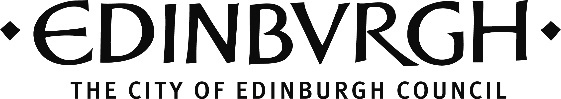 OPPORTUNITIESThriving at the FringeThere’s a new focus on mental health at the Edinburgh Festival Fringe thanks to a partnership between the Edinburgh Health and Social Care Partnership (EHSCP), Health in Mind and the Edinburgh Festival Fringe Society. They’ve created resources targeted at artists, locals and visitors to help boost their mental health during the festival this August.The iconic Edinburgh Fringe is the biggest cultural festival in the world, attracting people from across the globe each year – in 2022, 2.2 million tickets were issued. For some, this exciting and busy month can also pose mental health challenges which is why they’ve created Thriving at the Fringe. This is a great brochure for you to visit online and share it with colleagues, family, friends and customers.The new resource aims to help people enjoy the Fringe and navigate what can be a busy and overwhelming time for some people. Thriving at the Fringe gives information on how to manage the stress of navigating large crowds and highlights useful ways to connect with others.  Other useful guidance is given on how to deal with the heat and its impact on mental health as Edinburgh’s festivals take place in one of our warmest months, and despite Scotland’s reputation for drizzle, we can also get soaring temperatures in August.Despite being an exciting time in Edinburgh, there are many people for whom services are vital and that is why our new resource aims to connect people with the communities in Edinburgh who are there to help, from free food and support for the homeless to mental health support for anyone who needs it.Rt Hon Robert Aldridge, Lord Provost, said “It’s that time of the year again! August in Edinburgh - a truly transformational change takes place in the city with performers, visitors and locals all participating in this glorious celebration of the arts and life itself.  I’m delighted that this year Thrive Edinburgh is working with the Fringe and Health in Mind to produce this booklet which gives great tips and advice for looking after your mental health and wellbeing. We hope it will be a helpful resource to all involved and participating in this year’s epic Fringe!”Tours at Granton StationGranton Station will be opening for business soon, and Wasps are starting to arrange viewings for anyone who would like a space.If you are a freelancer or creative business looking to expand into a new space within the exciting Granton Waterfront Regeneration area, come along.Booking now: Tours at Wasps' Granton Station - Thursday 7 September 2023Contact lettings@waspsstudios.org.uk with your details and what time you would like to view the space.Click the link at Granton Station - Wasps (waspsstudios.org.uk) for more information.FUNDINGThe City of Edinburgh Council - Diversity & Inclusion FundThis fund seeks to remove barriers whilst resourcing change and sustaining development of ethnically diverse artists and creatives which have been developed and delivered through multi-art form collaborations and partnerships.Background and Objectives of FundThe Diversity and Inclusion Fund seeks to support the work and narratives of ethnically diverse artists and creatives which have been developed and delivered through multi-art form collaborations and partnerships. It reflects feedback from previous applicants, fund recipients and network members. With the aim of embedding and mainstreaming the work in mind, this fund supports greater visibility and recognition of projects designed and managed by ethnically diverse artists and creatives for the benefit of participants, audiences and the arts and culture industry at large. It seeks to invest in Edinburgh-based talent and promote the diversity of thought, ideas and expression rooted in cultural identities. This resource offers an opportunity for exploration and innovation to ethnically diverse artists and creatives who wish to share their voices and celebrate their heritage, explore intercultural dialogue and provide spaces and experiences for diverse residents to engage with arts and culture by including different languages, forms of creative expression, and engagement models.The fund is intended to support projects and activities, including development and delivery of creative work and cultural events, that utilise one or multiple art forms, such as visual and performing arts (music, dance, spoken word and theatre), film, digital arts, literature and poetry, to promote greater collaboration and partnerships between ethnically diverse artists and creatives, other independent practitioners and cultural organisations in Edinburgh.  Priority will be given to quality multi art form projects.A total budget of £70,000 is available offering grant awards of up to £5,000 to individuals and £7,500 to organisations for projects developed in financial year 2023/24 and completed by the end of December 2024.Who Can Apply and Further InformationEdinburgh-based ethnically diverse artists and creatives are invited to apply for funding in partnership with other creative practitioners and arts and culture organisations to develop and deliver imaginative and/or experimental creative concepts that reflect their interpretation, experience and sharing of arts, culture and heritage.  Grants will be awarded to projects that promote greater partnership and collaboration between minority ethnic artists/practitioners, independent creatives and/or Edinburgh-based cultural organisations. Projects should reach, involve, benefit and engage ethnically diverse artists/creative practitioners and cultural organisations based in Edinburgh.Further information on this fund can be found via the Culture Edinburgh website. How to ApplyAn online application form and further guidance are available on the Council's Consultation Hub.Unlimited – UK and International Open AwardsUnlimited wants to change perceptions of disabled people by commissioning new, ground-breaking and high-quality work.Background and Objectives of FundUnlimited are a commissioning programme, supporting creative projects by disabled artists and companies in artforms including literature, performance, painting, sculpture, public artworks, photography, digital artworks, installations, and more.  Unlimited wants to change perceptions of disabled people by commissioning new, ground-breaking and high-quality work.Unlimited is offering 14 awards to disabled artists across the UK.  These awards will offer a grand total of £600,000 to commission artists on a national and international level. Who Can Apply and Further InformationThis fund is open to all disabled artists based in the UK with projects at any stage of development, across artforms, to bring their ideas to life.  Funding is available for professionally established disabled artists and companies that support disabled-led work across all artforms and who are based in England, Wales and Scotland.  Multidisciplinary art practices, collaborations within and outside of the arts, and also participatory, social or collaborative art practices are welcome.Unlimited’s UK and International Open Awards will offer 14 awards to disabled artists in England, Scotland, and Wales.  These awards will offer a grand total of £600,000 to commission artists on a national and international level.  These awards give disabled artists the chance to develop and present work across the country and/or internationally. You can be the lead applicant for up to two applications – one UK Open Award and one International Open Award.Unlimited recommend starting to prepare your application now. All the information you will need is now available – review the guidance documents, take a look at the FAQs, join an info session, or get in touch with your questions.These awards are made possible with the support from Arts Council England, Arts Council Wales, British Council and Creative Scotland.Further information on this fund is available via the .How to ApplyApplications are made online.  More details can be accessed via the Unlimited website:Royal Company of Merchants of the City of Edinburgh Community Grants FundGrants are available to community groups and not-for-profit organisations for a range of activities in Edinburgh and the Lothians.Background and Objectives of FundThe new biannual Royal Company of Merchants of the City of Edinburgh Community Grants Fund is an extension of their charitable work. The Fund is administered on their behalf by Foundation Scotland.  The new Fund supports a wide range of projects and initiatives to benefit those living in Edinburgh and the Lothians, and to improve the economic environment.The funding is intended for not-for-profit organisations addressing the following themes:Social needs.Youth.Elderly.Education.Environmental.Social enterprise.Healthcare.Sport.Culture and the arts.The total annual fund value is £50,000 and approximately £25,000 is allocated per round.  Grants up to £5,000 are available.Who Can Apply and Further InformationApplications will be accepted from:Registered charities.Constituted voluntary and community organisations.Community companies eg, companies limited by guarantee, community benefit societies or Scottish Charitable Incorporated Organisations.Community Interest Companies are eligible to apply if they meet the Fund’s minimum governance standards.To be eligible, organisations must:Have an income under £250,000 in the last financial year.Be based in Edinburgh and the Lothians.Be constituted and have charitable purposes described in the governing document.Have a bank or building society account with at least two unrelated signatories.Have a minimum of three unrelated persons on the management committee or board.Have the latest set of accounts inspected and signed by an independent party.Have safeguarding policy and procedures, if applicable.It is expected that equality and diversity will be an overarching consequence of applications.  Priority will be given to projects where the funding can make a real difference.Funding is not available for the following:Groups that have an annual income over £250,000 in the last financial year.Groups who do not have charitable aims.Organisations located outwith Edinburgh City, Midlothian, East Lothian or West Lothian.Core salary costs or overhead costs (unless a proportion is directly related to the project).Purchase of second hand vehicles.Non-constituted groups.Applications from individuals.General fundraising appeals or activities.Trips abroad.Retrospective funding.The repayment of loans or payment of debts.The advancement of religion or politics, including requests to support religious or political groups' core activities.Payments towards areas understood to be the exclusive responsibility of statutory authorities.Activities that are likely to bring the fund, Foundation Scotland or the donor into disrepute.Activities that conflict with the interests of the funder.Projects which do not benefit the people of the designated local area.A range of costs and activities are supported that address social needs, youth, elderly, education, the environment, social enterprise, healthcare, sport and culture/the arts.Further information on this fund can be found via the Foundation Scotland website.How to ApplyThere will be two funding rounds each year. The programme will open for applications in:August for decisions in December.February for decisions in June.The current closing date for applications is 1 September 2023 for decisions in December.  Applications can be submitted online at the Foundation Scotland website.  Funding decisions are recommended by The Royal Company of Merchants of the City of Edinburgh Committee Panel with final approval from the Endowments Trust Committee, supported by Foundation Scotland.Freelands FoundationGrants are available for visual art organisations working with schools and teachers on projects with an emphasis on supporting and empowering teachers.Background and Objectives of FundThe Freelands Foundation, a registered charity set up in 2015, aims to broaden access to art education and the visual arts across the UK. The foundation works with teachers and educators to develop diverse and ambitious approaches to art education.  The Foundation funds artists and arts organisations across the UK to develop and present original ideas and practices.  The Foundation’s grants programme supports UK registered charities who have a core remit of visual arts or art education. There are usually two open calls each year with a thematic funding focus within visual arts education.The funding for the Autumn 2023 round is for bold and innovative projects that build collaborative relationships between schools and visual art organisations.  The Autumn 2023 funding round provides larger grants of between £50,000 and £150,000 per year for up to three years. The minimum grant is £50,000 for one year and the maximum grant is £450,000 over three years.  This funding will be available to visual arts organisations for ambitious projects working with schools and teachers with an emphasis on supporting and empowering teachers.  Funding will be provided no earlier than June 2024. Project delivery is to commence between 1 September and 31 September 2024.Who Can Apply and Further InformationApplications will be accepted from organisations that meet all of the following criteria:Visual ArtsOrganisations including museums, non-commercial galleries, education organisations, studio providers, etc. working in the visual arts with proven track record of learning and education work, and established partnerships or networks of schools and teachers.Charitable StatusOrganisations registered with The Charity Commission for England and Wales, the Scottish Charity Regulator, or The Charity Commission for Northern Ireland.Exempt charitiesGalleries, museums, or organisations part of a Local AuthorityGalleries, museums, or organisations part of a larger charitable organisation, such as a universityCommunity Interest CompaniesLocationOrganisations must be based in England, Wales, Scotland or Northern Ireland.The activity must benefit UK based schools, teachers and students.School partner(s)Grants are made to eligible art organisations and not to schools directly. However, in order to be eligible to apply, a school(s) partnership will have to be in place and confirmed by the applicant organisation, and evidence provided that the project will be managed jointly by the organisation and the partnering school(s) and teachers.Schools cover: any state or academy educational institution for children 4–18 years including schools for children with special educational needs.The funding is for projects that sit within a broad definition of visual arts. Organisations that include visual arts as part of their work, including heritage organisations and multi-arts organisations, may be considered.The following are not eligible for the Autumn 2023 round:Funding for schools directlyProjects that are solely artistic and do not centre education (for example, exhibitions or commissions of work)Direct grants for individuals, including for travel, study, or other purposesBuilding works or capital campaignsWork that does not have direct benefit in the UKRetrospective costs for programmes or work that has already taken place.Theatrical or performing arts such as music, drama, dance, festivals or circus.The funding is for not-for-profit projects that centre teachers in creative approaches to art education that inspire and engage young people within the UK.  There is particular interest in applications for tried and tested, existing projects, where the funding is allocated to enhance and/or scale the programmes and their impact.Further details on this fund can be found via the Freelands Foundation website.How to ApplyApplications are made in a two-stage process:Expression of Interest.Organisations successful at Stage One will be invited to submit a full application.The Autumn 2023 Fund will be accepting Expressions of Interest from 11 September to 20 November 2023 (12 noon). Invitation to submit a full application expected for the week commencing 22 January 2024.The guidance notes and Expression of Interest Form can be found on the Freelands Foundation website. Organisations can begin working on their proposal ahead of submission opening in September.  Two online information sessions are planned for the Autumn 2023 round:6 September (10.00 to 12.00)20 September (14.00 to 16.00)Please register to find out more about the opportunity.Scops Arts TrustA limited number of grants are available to charities across the UK for new high quality projects that provide opportunities for people from all backgrounds to access, enjoy and participate in the arts.Background and Objectives of FundScops Arts Trust was established in March 2019 with an endowment from the late Tony Wingate. Throughout his life, Tony enjoyed a love of the arts, particularly music, and as an inspirational English teacher, his other passion was education.  In 2024, the Trust will be adopting a new approach to focus on a particular area(s) of the performing arts in each of the grants rounds. Further details will be announced at the end of August.  The aim of the Trust is to give people of all ages a better quality of life by enabling them to understand, participate in and enjoy the arts, particularly the performing arts (music, drama, opera and dance).  Grant awards generally start at a few hundred pounds.  The Trust has previously awarded multi-year grants of up to £30,000 per annum, however applicants are advised that the majority of grants awarded are considerably less than this.  The Trust only awards a small number of grants each year.Who Can Apply and Further InformationThe Trust mostly supports registered charities.  Applications will also be considered from social enterprises, community groups, and other third sector organisations, as long as they are formally constituted and have clear charitable purposes.  Priority will be given to small and medium sized organisations.The following are not eligible for funding:Contributions to general appeals.Projects with the primary purpose of health, therapy or social welfare.Religious activity which is not for wider public benefit.Capital campaigns (such as the construction and fitting of buildings).Sponsorship of fundraising events.Public bodies to carry out their statutory obligations.Retrospective costs for programmes that have already begun.Grant-making by other organisations.Privately owned and profit-distributing companies.Individuals.If organisations are unsuccessful at either Stage 1 or Stage 2 of the application process, they should leave at least 12 months before applying again. Organisations that were successful with their application for a multi-year grant, should leave a minimum of two years before applying for further funding.  The current area of interest is in widening access to the arts in their various forms and having a lasting cultural impact on the community.  In 2023, the Trust is especially interested in supporting performing arts projects aimed at adults and projects which will benefit all ages across the generations. It is also keen to hear from organisations planning smaller regional festivals in areas where there is little arts provision, due to socio-economic circumstances or geographically remote locations.  While the Trust will continue to consider applications for music education projects for children and young people, priority will be given to projects this year that focus on adults and whole communities.  Most grants will be awarded for specific projects, but the Trust will also contributions towards the core costs of smaller organisations where a grant could make an impact.Further details on the fund can be found via the Scops Arts Trust website.How to ApplyThe next deadline for Stage 1 applications is 22 August 2023.  The application process is as follows:To start the application process, organisations should first take complete the eligibility checks which can be accessed on the Scops Arts Trust website.Organisations that fulfill the criteria will be invited to make a Stage 1 online application.A Stage 2 shortlist will then be drawn up and the selected applicants will be invited to complete a Stage 2 online application form.The Finnis Scott FoundationGrants are available for UK registered charities working in the areas of horticulture and plant sciences, as well as fine art and art history.Background and Objectives of FundThe Finnis Scott Foundation was established under the will of Lady Scott (Valerie Finnis) in 2006, aided by the proceeds of the sale of her late husband Sir David Scott's art collection in 2008. The purposes of the Foundation reflect the enduring interests of Sir David Scott and Valerie Finnis - gardening and art collecting.  Although the Trustees may make grants for any charitable purpose, their current policy is to focus their grant making in the areas of:Gardening, horticulture and plant sciences.Fine art and art history.The Trustees will generally consider grants of up to £10,000, but because of the high demand, most grants are currently £5,000 or less.  Exceptionally, when funds permit, grants of as much as £60,000 are made, payable over several years.Who Can Apply and Further InformationThe Foundation makes grants to UK registered charities, community interest companies (CICs), charitable incorporated organisations (CIOs), and parent teacher associations (PTAs).  Preference is given to smaller charities where the grant would have a significant impact.  In the case of private individuals, the Trustees usually require a grant to be made through a sponsoring educational establishment or registered charity.  Funding is not available for:Projects which have already been completed and expenditure which has already been made.Requests for individual salaries.Site-specific art installations, conceptual or performance art or art created after 2000.The Trust is unlikely to fund newly established organisations which do not yet have a track record or have not yet produced accounts.The Foundation funds both capital and revenue projects.  The Trustees may make grants for any charitable purpose. However, the Trustees' current policy is to focus their grant making in the following areas of:Gardening, horticulture and plant sciences.Fine art and art history (support for organisations which promote the exhibition, conservation or study of the art of previous centuries).The Trustees are keen to support horticultural training through bursaries and apprenticeships. Applications should be made by the sponsoring institution: individuals may not apply. Grants are not offered for covering usual salary commitments nor for expenditure already incurred.Further details on this fund can be found via The Finnis Scott Foundation website.How to ApplyApplications are considered at quarterly trustee meetings, usually in January, April, July and October. The next deadline for applications is 15 September 2023 (4pm).  An online application form is available on the Foundation's website. It may take up to four weeks for applicants to be notified of decisions.The Arts Society GrantsGrants are available for UK-based charities to deliver projects and activities that engage people in the arts, promote skills development in the arts and heritage sector, and support local and regional arts organisations and museums.Background and Objectives of FundThe Arts Society is an arts education charity with a global network of local Societies that aims to bring people together through the arts.  This fund aims to support UK-based registered charities to deliver projects and activities that make a positive contribution to people’s lives through the arts. Funding will support projects and activities that engage people of all ages in the arts, skills development in the arts and heritage sector, and projects that support local and regional arts organisations and museums.  Grants of up to £3,000 are available.Match Funding Restrictions - in-kind contributions towards the proposed project will be considered, such as transport or volunteer hours.Who Can Apply and Further InformationUK-registered charities with an annual turnover of less than £3 million can apply.  Applicants must provide a copy of their latest annual accounts (no more than 12 months old), alongside their organisational bank details.  The following are not eligible for funding:Applications above £3,000.Capital expenditure, including staff costs.Core costs.Projects that have already started or are completed.Individuals.Organisations that are not registered charities.Schools, including parent-teacher associations and friends of associations.Repeat applications.Funding is available for projects across all aspects of the arts and heritage, such as:Projects that support a wide range of activities to introduce people of all ages and backgrounds to artistic experiences and practise, such as the development and training of skills in the arts, crafts, and heritage through bursaries, sponsorships, and crafts apprenticeships.Support for regional museums, galleries, and arts organisations, such as:Special projects.Displays.Internships and part-time posts.Training.Conservation activities.Regional and local theatres and performing arts spaces and groups.Priority will be given to projects that provide access to the arts to those that would not normally have access to them, projects where there will be more emphasis on localism, and projects and organisations that support the arts and heritage at a grassroots level and achieve greater impact for local communities.  Funding is for projects that:Fulfil the charitable objectives of The Arts Society and be delivered in The Arts Society name.Make a difference to people’s lives.Are viable and sustainable.Are well managed.Are related to the Arts, Crafts, Heritage or Conservation.Have a robust budget.Demonstrate sound financial management.Include publicity for The Arts Society.Further details on this fund can be found via The Arts Society website.How to ApplyThe next deadline for applications is 30 September 2023.  Guidance notes and an online application form are available from the Arts Society website.  There is a two-stage application process:Applicants must first register their organisation with The Arts Society through an online portal on their website.Applicants can then complete an online application form.Foundation Scotland - Cockaigne FundGrants for charities, unincorporated organisations and individuals involved in classical and traditional music, with emphasis on community initiatives.Background and Objectives of FundThe Cockaigne Fund is administered by Foundation Scotland and supports musicians engaged in classical and traditional music. Initiatives that explore connections between cultures and traditions past and present, research support and performance development are funded by the scheme.  The Fund supports charities, unincorporated organisations and individuals through the funding of creative, challenging and original projects to connect cultures and traditions.  Grants up to £5,000 are available.Who Can Apply and Further InformationCharities, unincorporated organisations and individuals in Scotland are supported by the Fund. However, applications from elsewhere in the UK will be considered.  Community projects and historically informed performance practices from the 9th to the 19th centuries are encouraged.  The Cockaigne Fund are willing to co-fund with other grant-making institutions.General fundraising appeals, trips abroad, retrospective grants and the advancement of religion or politics are not supported by the award.A range of project costs are supported e.g. specialist course attendance, purchasing of instruments, staging masterclasses, production of forgotten works, small-scale touring proposals.Further details on this fund can be found via the Foundation Scotland website.How to ApplyApplications are accepted any time.  Applicants are advised to email Foundation Scotland (annabel@foundationscotland.org.uk) to discuss the proposal before submission.  Applications may be submitted online and should also include a bank statement and a detailed budget. Organisations without charitable status must provide a copy of their constitution, recent accounts and safeguarding policies (if applicable).Music for All - Community Project FundingGrants are available to UK-based community groups that aim to bring musical projects to their local communities.Background and Objectives of FundThe Community Grants programme is administered Music for All, which is the charity of the UK musical instrument industry. The mission of the charity 'is to make more musicians and to enable and inspire more people to discover the mental and physical benefits that playing a musical instrument can bring'.  The grants programme aims to give a helping hand to projects and initiatives across the UK that are seeking to bring music to their communities. The funding is for groups that need assistance to fulfil their potential in developing truly sustainable music programmes.  Grants are at the discretion of the funders and values vary from round to round.  The charity is unlikely to be able to meet applications in full, so applicants are strongly advised to also apply to other bodies for assistance.Who Can Apply and Further InformationGroups, schools and organisations that are bringing music to their communities in the UK or Ireland can apply.  Priority will be given to applicants who are most in need of help.  Applicants will also be required to nominate an independent referee who must complete a witness statement in support of the application.The following are not eligible for funding:Retrospective costs.Applicants based outside of the UK and Ireland.Applicants present in the UK only for study purposes.In the current round, support will be available in the following distinct areas:Projects based on electric guitars - this award is open to applications from groups requiring electric guitars, working to support communities in deprived or marginalised areas and developing music education for those living in the area. (Please note that these electric guitars are not supplied with amplifiers.)Ukulele and keyboard bundle offer - this award is open to applications from community and educational groups working with deprived or marginalised communities and developing music education for those living in the area. Please note that a bundle offer of ukuleles will be awarded with one keyboard to each successful applicant. (NB no cases are provided.)Harris Foundation Schools Progression Award - a grant of up to £5,000 is available for schools looking to deepen their music provision and support/or continue to support groups of music makers within their school. This funding proposal should add additional sophistication to existing music education provision and allow more pupils to appreciate the many benefits of music making. Funds can be used to support any type of ensemble including bands, orchestras or informal groups and should be put towards the purchase of instruments, studio equipment, specialised teaching support or other items specifically designed to support the establishment and/or continuation of music groups.David Hughes Award - A grant of up to £2,000 is available to disadvantaged keyboard and piano players. Applicants must be able to evidence their financial limitations and ways in which the award will support and advance their progress.Projects supporting young people aged 11-16 - grants of up to £2,150 are available for community-based groups providing music-making opportunities to make music to young people aged between 11-16. Applications from groups operating in caring as well as more formal educational settings are welcomed. Applicants should be able to demonstrate the ways in which their project/group nurtures underprivileged young talent.Working with groups with mental health challenges and/or affected by loneliness/isolation - grants of up to £1,500 are available for community group applicants providing music-making opportunities to those experiencing mental health challenges and/or affected by loneliness/isolation. Applicants for this award will need to demonstrate how music is used within their project work and, where possible, be able to illustrate previous successful examples of their work as well as demonstrate how funds will be used to provide meaningful and positive support for their group and enable active participation in music making.Working with diverse communities from the Global Majority, in partnership with Black Lives in Music - grants of up to £1,500 are available to community-based groups providing music-making opportunities working with diverse communities from the global majority. Applicants should be able to demonstrate ways in which they nurture disadvantaged individuals in music-making opportunities.The main aspects that the trustees look for in an application are:The number of new musicians the project will create and support.The sustainability of the project (to ensure that people are able to continue their musical journeys).Whether there are any other organisations supporting the project that can help with funding, or if funding applications have been made to other charities. (Music for All likes to help as many applicants as it can, so often works with other organisations to enable projects to gain the full support required.)Further details on this fund can be found via the .  How to ApplyThe next deadline for applications is 27 October 2023.  An online application form is available to complete on the .  The process takes around three months from application to outcome notification.Hinrichsen FoundationFunding is available to support organisations and individuals undertaking projects to promote music, particularly contemporary music, in the UK.Background and Objectives of FundThe Hinrichsen Foundation was founded in 1976 by Mrs Carla Eddy Hinrichsen to continue the established work of the Hinrichsen family as the proprietors of the music publishers Edition Peters.  In 2023 the Foundation successfully sold its interests to a company jointly owned by Wise Music Group and Christian Hinrichsen. The Foundation now derives its income from an investment portfolio.  The Hinrichsen Foundation offers grants to support organisations and individuals undertaking projects to promote music.  There are two levels of funding available:One-off small grants typically between £500 and £2,500 (for new applicants and former beneficiaries).Larger projects or concert series generally £2,000 and over.Multi-year partnerships may be considered.  The Foundation prefers to support organisations that are making a contribution themselves to the total costs required.Who Can Apply and Further InformationIndividuals, organisations and charities in the UK are eligible to apply.  Funding is not available for the following:Projects with a very large over-arching budget or where the budgeting is unclear or largely speculative.Applications for which there are existing official schemes of help.Assistance in purchasing musical instruments or equipment including the electronic or computer variety.Degree courses.Retrospective grants.The Trustees are principally concerned with providing support for the performance of contemporary music, which may include commissioning of new work, non-commercial recording or even publication.  The Trustees will occasionally provide funds for research projects not being conducted under the aegis of an academic institution.New Initiatives - The New Initiatives Scheme is temporarily suspended whilst the Trustees take some time to reflect on key areas of success to ensure the funds are most effectively deployed in future rounds.Further details on this fund can be found via the Hinrichsen Foundation website.How to ApplyThe next deadline for applications is 12 September 2023.  Applications are considered three times each year.  Application forms are available to complete online at the Foundation's website.RSA Blackadder Houston Mid-Career Travel Award This award provides travel and research opportunities for mid-career, fine art painters.Background and Objectives of FundThe RSA Blackadder Houston Mid-Career Travel Award (£5,000) provides a travel and research opportunity for a fine art painter. The aim of this award is to enable a committed painter to carry out research, development and production of new work through international travel. The award is funded by the RSA Blackadder Houston Bequest, administered by the Royal Scottish Academy. Who Can Apply and Further InformationEntrants must:be mid-career painters who are at least 15 years out of art school or can demonstrate at least 15 years of substantive practice. must not currently be studying.  the entrant's practice must be predominantly based in painting; this can be in any medium or subject.  must have been born or are currently living in Scotland (and have been for at least 3 years consecutively).Further details on this fund can be found via the Royal Scottish Academy website.How to ApplyThe online application will require applicants to submit the following:Artist statement (max 100 words)Up to 5 key artistic achievements (max 150 words)Summary of post school education25-word summary of proposed research and production.A description of why the applicant needs this support to allow them to realise their artistic potential (max 100 words).Proposal (max 300 words) which gives an idea on what the artist hopes to achieve. CVA rough budget to show the use of funds.Up to 6 visuals of works already produced.RSA Blackadder Houston Mid-Career Painting Award This award provides extensive development and production opportunity for a fine art painter.Background and Objectives of FundThe RSA Blackadder Houston Mid-Career Painting Award (£20,000) provides an extensive development and production opportunity for a fine art painter. The aim of this award is to enable a committed painter to devote themselves exclusively to painting for a period of time of up to 26 weeks, which they would otherwise not be able to do, due to other commitments such as employment or caring responsibilities. The award is funded by the RSA Blackadder Houston Bequest, administered by the Royal Scottish Academy.Who Can Apply and Further InformationEntrants must:be mid-career painters who are at least 15 years out of art school or can demonstrate at least 15 years of substantive practice. must not currently be studying.  The entrant's practice must be predominantly based in painting; this can be in any medium or subject.  must have been born or are currently living in Scotland (and have been for at least 3 years consecutively).must be able to devote themselves exclusively to painting for a period of up to 26 weeks; for example, by taking a sabbatical from employment, or by taking a break from caring responsibilities.Further details on this fund can be found via the Royal Scottish Academy website.How to ApplyThe online application will require applicants to submit the following:Artist statement (max 100 words)Up to 5 key artistic achievements (max 150 words)Summary of post school education25-word summary of proposed research and production.A description of why the applicant needs this support to allow them to realise their artistic potential (max 100 words).Proposal (max 300 words) which gives an idea on what the artist hopes to achieve. CVA rough budget to show the use of funds.Up to 6 visuals of works already produced.The City of Edinburgh Council – Culture and Communities Committee – Business BulletinShould you be interested, you can catch up with all of the Culture & Wellbeing Service’s latest news via its  (latest version available - 10 August 2023).  These Bulletins are produced for each scheduled Culture and Communities Committee meeting and are available to download via the Council’s website.  Best wishes.SandraMaximum value:£7,500Application deadline:13/09/2023Maximum value:£600,000Application deadline:02/10/2023 (opens on 31 August 2023)Maximum value:£5,000Application deadline:01/09/2023Maximum value:£450,000Application deadline:20/11/2023 (Expressions of Interest open from 11 Sept 2023)Maximum value:£30,000Application deadline:22/08/2023Maximum value:£10,000Application deadline:15/09/2023Maximum value:£3,000Application deadline:30/09/2023Maximum value:£5,000Application deadline:None specifiedMaximum value:DiscretionaryApplication deadline:27/10/2023Maximum value:£1,500Application deadline:12/09/2023Maximum value:£5,000Application deadline:01/10/2023Maximum value:£20,000Application deadline:01/10/2023